Desky lze řezat, vrtat či frézovat.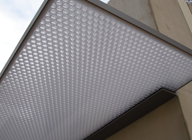 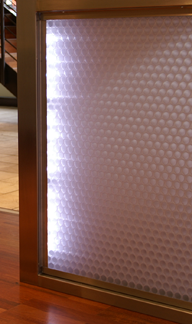 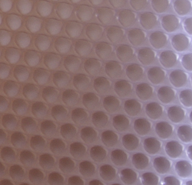 DESIGN COMPOSITEdesignový vzhledvysoká odolnost vůči UV zářenísnadné opracováníširoká škála barevných odstínůvynikající tuhostnízká hmotnostdobrá rázová houževnatostTLOUŠŤKA12 – 16 – 19 - 40 mmFORMÁTY1050 mm x 2550 mm3020 mm x 1220 mm3020 mm x 1220 mm2000 mm x 1000 mm – pro sílu 40 mmPROVEDENÍčirá, opál, barvy – transparent i satinAIR-board– deska s polykarbonátovým jádrem připomínajícím plástveClear - PEP- deska s polykarbonátovým jádrem připomínající mýdlové bubliny.Clear – PEP UV PC stage- deska s polykarbonátovým jádrem a matným povrchem odolným proti poškození – pochozí materiál.